Manual onRight to INFORMATION ACT 2005RTI Disclosure under Section 4(1)(b)i-xviiDevelopment AUTHORITY NAGALAND(A Government of nagaland undertaking)Nagaland : Dimapur.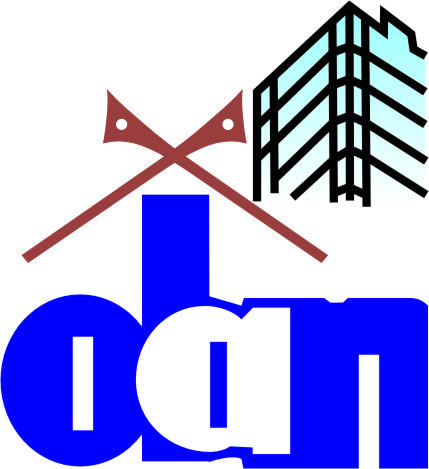 Development Authority Nagaland(A Govt. of Nagaland Undertaking)PARTICULARS OF THE PUBLIC AUTHORITY.Development Authority Nagaland was constituted in 1976 in exercise of the powers conferred by Section 73 of the Nagaland Town and Country Planning Act 1966 (Nagaland Act of 1966). It has its Headquarter in Dimapur since 1981. As Dimapur being the commercial hub of the State and the gate way of Nagaland and Manipur state, it holds a multitude of development challenges to its planners i.e. Development Authority Nagaland. It covers a total area of about 34 acres allotted by the Government.	The jurisdiction of Development Authority Nagaland covers the entire State of Nagaland and is under the overall control by the Urban Development Department. It is a Statutory Planning & Development body for the whole State and per the provision of the Act, it has the power to acquire and develop land and also undertake any other remunerative projects and function as a self financing body.	In the amendment Act. 1981 of the Nagaland Town & Country Planning the Development Authority Nagaland powers & functions were made more clear & defined with additional responsibilities.	Development Authority Nagaland was thus constituted for: -Implementation of Master Plan for various urban areas in the State.Social housing schemes including land development and disposal.Construction of Hotels, Cinema halls, Market Complex and other urban infrastructure and any other project as directed by the Government.To promote and enforce building bye laws for selected towns in the State.To ensure construction work on behalf of the Government entrusted to the Authority.The main objective of Development Authority Nagaland is to function as a revenue generating agency. The Corporation is recognized & capable to take up any project as a deposit work & for which agency charge is realized. In due course the corporation had found the opportunity to enter into competition through bidding in the contractual work with the general registered firms of other states at the organized Central Public Works Department (CPWD) in ICAR projects.Gradually, the Development Authority Nagaland expanded its activities & as a result of not compromising with the workmanship and above all, works being completed in the allotted time, leading to attempting the activities beyond its parameter by stiff bidding competition for contractual works in Meghalaya, Assam and Nagaland.	The Corporation then later was recognized and also been awarded with contract work of Jawahar Navodaya Vidyalaya building projects in Nagaland.	Development Authority Nagaland is headed by a host of competent multidisciplinary expertise comprising of Engineers, Planners, Social Scientists and Architects etc and wishes to implement and ambitious growth plan for any development activities that may be awarded and come its way.	The Department looks after the Naga Shopping Arcade also known as Super Market in Dimapur and the Town Hall. The rent collected from these sources are used for salaries of staffand maintenance of the Market Complex.	Today, Development Authority Nagaland has been involved into wider spectrum and has achieved many milestones and also attained a commendable position.	Presently, it is envisaged to function as an Autonomous body under a Chairman who is a Member, Legislative Assembly nominated by the Government. The Vice Chairman is the Principal Secretary, Urban Development Department, and the Secretary is a Joint Director deputed by its parent department i.e. Urban Development.	Development Authority Nagaland is been governed by a Board who is the sole Authority in the policy making. The members are as under: -Hon’ble MLA & Chairman DAN					-	Chairman.Principal Secretary, Urban Development.			           -	Vice - chairman.Finance Commissioner.						-	Member.Secretary, Law & Justice.						-	Member.Director, Urban Development.					-	Member.Deputy Commissioner, Dimapur.					-	Member.Administrator, Dimapur Municipal Council	.			-	Member.Secretary, DAN.							-	Member Secretary.Location of the Office: The Office of the Development Authority Nagaland is located in Dimapur the commercial hub of the State, behind the Naga Shopping Arcade, Dimapur. The office has a well varnished Building structure with modern facilities. The present Office can be reached by taxi and auto from the Train and Bus station and is about 6 Km away from the Airport.Address		The Secretary,Development Authority NagalandP.O Box no.-70, Naga Shopping ArcadeNagaland: Dimapur, 797112Ph: -	 (03862)231048 ,	Fax: -	 (03862)224086Office Timings:09:30 A.M to 4:00 P.MStaffing pattern of Development Authority Nagaland	Development Authority of Nagaland (a Government of Nagaland undertaking) have 143 working staff with 115 staff working as a regular and 28 of them work-charge, fixed pay & contingency employees for different works at various places in Nagaland as well as in Assam and Meghalaya.	The Corporation is headed by a Chairman appointed by the Government from the elected Member of Legislative Assembly (MLA), Vice chairman is the Secretary, Urban Development Department, Nagaland & the post of Secretary is held by a Joint Director (Urban Development Department) on deputation from the parent department for sanction and executing all the Development activities that comes to the Development Authority of Nagaland.	In the Technical wing, there is one Superintendent Engineer, one Executive Engineer, 4Assistant Engineer/SDO and 3 Section Officers (S.O) & other clerical staff to implement and execute the works. 	In the Establishment wing, the Executive Officer is the over all in charge to oversee the working system and welfare of the employees & also the Revenue branch. 	In the Accounts wings, Account Officer keep track of the deposits of Naga Shopping Arcade room rent and keeping finical records in proper order and also the revenue generated from other sources like agency charge from ICAR & JNV projects etc.Powers & Duties of officers and employees.The Development Authority Nagaland being a P.S.U, the power and duties of officers and employees is restricted within perimeters of its organization. The power and duties are being delegated in accordance with the designation and the duties delegated thereof:Procedure followed in decision making.The procedure followed in the decision making process, including channels of supervision and accountability as below: -Decision Making Process:	All the major decisions are taken by the Board of Directors of DAN. The day-to-day decision and implementation thereon is made by the Secretary.Accountability:The responsibility of supervision and accountability is being channelized according to responsibility assigned to each Officer and staffNORMS FOR DISCHARGE OF FUNCTIONS.The norms set by it for discharge of its functions are :From time to time, the Secretary issues the Notification on distribution of works to various officers/staffs, the details of which is as per the list stated in Sl.no 2.Similarly under the Executive Engineer from time to time issues notification on assignment of works to Officers and staffs in the Division branch. RULES, REGULATION, INSTRUCTION, MANUALS AND RECORD UNDER ITS CONTROL/USED BY EMPLOYEES WHILE DISCHARGING FUNCTION.The Authority do not have a Service Rule of its own but follows the Nagaland Govt. General Service Rules till such time the Authority frames its Service Rules. A draft is put- up to the Govt. for approvalCATEGORIES OF DOCUMENTS HELD BY THE AUTHORITY OR WHICH ARE UNDER ITS CONTROL :ACR, Board meeting minutes, allotment of rooms and revenue, Guard File, appointment and termination, establishment matters and Legal matters are under the control of Executive Officer.The Annual Budget, balance sheet, money transaction within the Office and Bank, record of purchase and other expenditure is under the control of Account Officer.Design and estimate, Project report, progress report of the work, transfer of fund and disbursement thereof and property maintenance record are being controlled by Superintendent Engineer & Executive Engineer.ARRANGEMENT FOR CONSULTATION WITH REPRESENTATION BY THE MEMBERS OF THE PUBLIC IN RELATION TO THE FORMULATION OF POLICY OR IMPLEMENTION THEREOF.The particular of any arrangement that exists for consultation with or representation by the members of the public in relation to the formulation of its policy for implementation thereof is that:The authority consults the concern parties for formulation of policy as an when it fell necessary.BOARDS, COUNCILS, COMMITTEES AND OTHER BODIES CONSTITUTED AS PART OF THE PUBLIC.A statement of the boards, councils, committees and other bodies consisting of two or more persons constituted as its part or for the purpose of its advice and as to whether meetings of those boards , councils, committees and other bodies are open to the public or the minutes of such meetings are accessible for public.The Authority has legal consultant and other consultant are invited as and when the Authority had to formulate certain Policy with other party. Such meeting minutes can be made accessible to public.Directory OF OFFICERS:(LIST OF OFFICERS & PHONE NUMBERS) MONTHLY REMUNERATION RECEIVED BY THE OFFICERS & EMPLOYEES    	INCLUDING SYSTEM OF COMPENSATIONMonthly remuneration of Staff: (enclosed separately)BUDGET ALLOCATED TO EACH AGENCY INCLUDING ALL PLANS, PROPOSED 	    EXPENDITURES AND REPORTS ON DISBURSEMENTS MADE ETC:Budget allocated to Development Authority Nagaland during the financial year 2018-2019 is `220 lakhs as grand in aid to DAN where and this amount is only meant for salary for the staff. No other Plan amount was sanctioned by Govt. to DAN.12.	MANNER OF EXECUTION OF SUBSIDY PROGRAMMES.Not applicableParticulars of recipients of concessions, permits or authorization granted by the Public AuthorityNOT APPLICABLEINFORMATION AVAILABLE IN ELECTRONIC FORM:Details in respect of the information, available to or held by it, reduced in an electronic formThe following lists of information are available in the electronic format: List of staff/Incumbency list.Work Assignment of each staff. Work orders.Annual budget. All correspondence originating from the Department.PARTICULARS OF FACILITIES AVAILABLE TO CITIZENS FOR OBTAINING INFORMATION:The particulars of facilities available to citizens for obtaining information, including the working hours of a library or reading room, if maintained for public use.YES Department notice boards are kept on all floors of the office building displaying office hours.Department maintains a library which can access by any staff.NAMES, DESIGNATIONS AND OTHER PARTICULARS OF PUBLIC INFORMATION OFFICERS.The names, designations and other particulars of the Public Information Officersof Development Authority Nagaland:First Appellate AuthorityANY OTHER USEFUL INFORMATION:No.Sl.No.Sl.No.NamesNamesDesignationDesignationPowers and Duties11A.Nyamnyei  KonyakA.Nyamnyei  KonyakChairmanChairmanPolicy and Decisions making. 22PangzangkokbaPangzangkokbaSecretarySecretaryAll powers and duties as assigned to the Head of the Department.Framing of Plan and Policy of Development for Govt. Approval.Overall supervision of the Department ActivitiesFinal decision making for the Directorate.PIO of the Department.Any other matter not specified/assigned to other officers.33Noleto VisaNoleto VisaSr.Executive OfficerSr.Executive OfficerOverall responsibility for all activities of the Office, Assisting Secretary in all the Executive Meetings. Also performs all other works as and when arises.Legal matters and APIO of the Department. 44Er. V.K. PathakEr. V.K. PathakSuperintendent Engineer.Superintendent Engineer.Overall responsibility for projects at ICAR. Also performs all other works as and when arises.55Mhonlumo NgullieMhonlumo NgullieExecutive EngineerExecutive EngineerOverall responsibility in the Division branch and in charge of deposit work, maintenance of NSA66Kevizayie Peter Sile-oKevizayie Peter Sile-oAccounts Officer Accounts Officer Overall responsibility in the Accounts matters. Receipt of rent payment and all activities relating to financial matters.77Khrielie YhoshuKhrielie YhoshuAssistant Engineer(Mech)Assistant Engineer(Mech)In charge of all the heavy Machineries & any other related works as and when arises.Maintanance incharge.88Benjung WallingBenjung WallingAssistant Engineer(Civil)Assistant Engineer(Civil)Checking estimate and preparation of Agreement & filing.Works related to all construction work under E.E.99Issac LitsaseIssac LitsaseExecutive OfficerExecutive OfficerOverall supervision of Revenue Branch. 1010Bakmai KonyakBakmai KonyakAsst. Executive OfficerAsst. Executive OfficerAssist E.O & Revenue Branck1111AhetoAhetoA.E (Electrical)A.E (Electrical)In charge of overall electrical works and maintenance of NSA1212Pelevito KisoPelevito KisoJ.E (Civil)J.E (Civil)Assisting  E.E1313Langkhu Langkhu J.E (Civil)J.E (Civil)Assisting  E.E1414TalisunepTalisunepJ.E (Elect)J.E (Elect)Assisting  A.E (Elect)1515Shekhoyi HoshiShekhoyi HoshiJ.E (Mech)J.E (Mech)Supervision of JNV works at Phek1616T.Akamba SangtamT.Akamba SangtamO.SO.SGeneral correspondence, matter related to deputations/recruitment, public promotions Stationary Maintenance, Liveries Quarter allotment, Agenda & meeting minutes DAN’s Land, DAN’ library and other establishment works.1717TalibaTalibaH.AH.AOver in charge of Divisional Office, correspondence inside & outside drafting, maintenance of Service Book, Personal Files etc.1818WongtsukiuWongtsukiuD.A.OD.A.OAll accounts matter in the Division1919K. SupanthungK. SupanthungAsst. Superintendent(Accounts)Asst. Superintendent(Accounts)All works related to Audit chartered Accountants, grant-in-aid, utilization certificate, transfer of fund. All other works which are not assigned to any other staff.2020Tsaki SangtamTsaki SangtamS.O, Gr-IIS.O, Gr-IIMaintenance of NSA Staff Quarters2121NangshibaNangshibaS.OS.OChowkidar incharge2222MhoyaniMhoyaniSteno Gr-IIISteno Gr-IIIAttached to Chairman2323T. N. AkumlaT. N. AkumlaSteno Gr-IIISteno Gr-IIIAttach to Secretary, DAN.2424Levotsonuo NatsoLevotsonuo NatsoSteno Gr-IIISteno Gr-IIIAttached to Sr. E.O2525Adeu RosyAdeu RosyH.AH.ACorrespondence relating to W/C staff, Increment, Service Book and assist H.A.2626ShothrumlaShothrumlaUDAUDAPreparation of bills in Revenue Branch2727YangthaseYangthaseUDAUDAAttach to EE2828Pelekie AngamiPelekie AngamiUDAUDAAuditor including checking of W/C pay bill2929Tirsenla PongenTirsenla PongenUDAUDAAttach to EE3030Rongsenlila JamirRongsenlila JamirUDAUDAPreparation of pay bills3131LiyanthungLiyanthungUDAUDAReceipt and dispatch3232Nungsangmongba LemturNungsangmongba LemturLDALDAThe entire computer works3333Shovili SemaShovili SemaLDALDAEstablishment Branch3434Vesanieyi VenuhVesanieyi VenuhLDALDAAttached to S.E3535Kedale RengmaKedale RengmaUDAUDAAttached to E.O3636Subeni MurrySubeni MurryUDAUDAAttached to Division Branch3737WonchibemoWonchibemoLDALDAPreparation of bills and meter reading3838AliviAliviLDALDAPreparation of bill including dispatch3939HolotoHolotoLDALDAAttached to Revenue Branch4040ImnanungsangImnanungsangLDALDAAttached to Establishment Branch4141MoarenlaMoarenlaLDALDAAttached to Accounts Branch4242ToshimongbaToshimongbaLDALDAAttached to Revenue Branch4343WinnieWinnieLDALDAAttached to Establishment Branch4444LanumenlaLanumenlaLDALDAGeneral Branch4545SentirenlaSentirenlaLDALDAAttached to Accounts Branch4646LimayangerLimayangerLDALDAAttached to Technical Branch4747HekatoHekatoLDALDARevenue Branch4848Kakivi YeptoKakivi YeptoLDALDAAccounts Branch4949Kangba KonyakKangba KonyakLDALDAEstablishment Branch5050Wennyie KonyakWennyie KonyakLDALDAEstablishment Branch5151Neingusenuo KinNeingusenuo KinLDALDAElectrical Branch5252ChubaniksungChubaniksungLDALDARevenue Branch5353EstherEstherLDALDARevenue Branch5454MaiwangMaiwangSASAUnder EE5555PenathungPenathungSASASide work at Wokha5656I TemsunaroI TemsunaroSASADivision Branch5757Moatoshi PongenMoatoshi PongenSASAAttached to EE5858KatenmerenKatenmerenSASAAttached to Electrical5959HothrongHothrongSASAField 6060InaviInaviSO Gr-IIISO Gr-IIIRevenue6161Ram BahadurRam BahadurDriverDriverAttached to SE6262Avadesh KumarAvadesh KumarDriverDriverExcavator6363Neshedie YhoshuNeshedie YhoshuDriverDriverAttach to E.O.6464Vijale MeraVijale MeraDriverDriverTipper Truck.6565Mhalesielie BioMhalesielie BioDriverDriverTipper Truck.6666ChungtiChungtiDriverDriverAttached to Secretary6767ThoshiThoshiDriverDriverAttach to E.E.6868ImpoksungbaImpoksungbaDriverDriverAttached to Chairman6969Stephen VisaStephen VisaHandymanHandymanTipper Truck.7070JongongbongwatiJongongbongwatiHandyman Handyman Tipper Truck.7171RongseninbaRongseninbaExcavator helperExcavator helper7272Neipe-ONeipe-OOffice PeonOffice PeonAttached to EE7373KihosheKihosheOffice PeonOffice PeonAttach to Secretary7474MedoveyiMedoveyiOffice PeonOffice PeonAttached to technical7575KedemenlaKedemenlaPeon Peon Attached to EE7676TsisepiTsisepiDuftryDuftryAttach to E.O.7777Atriba SangtamAtriba SangtamDuftryDuftryAttach to Secretary 7878MezatsoleMezatsoleOffice PeonOffice PeonAttached to Division7979P.SochuP.SochuOffice PeonOffice PeonOutside Dag/letters.8080Wanmai W KonyakWanmai W KonyakOffice PeonOffice PeonAttached to General Branch8181Akhao KonyakAkhao KonyakOffice PeonOffice PeonAttached to Establishment8282TsathribaTsathribaChowkidarChowkidarAt Naga Shopping Arcade.8383TsayangpiTsayangpiChowkidarChowkidarAt Naga Shopping Arcade.8484TsayangliTsayangliChowkidarChowkidarAt Naga Shopping Arcade.8585MasalepdenMasalepdenChowkidarChowkidarAt Naga Shopping Arcade.8686HotoliHotoliRecord KeeperRecord KeeperAt Naga Shopping Arcade.8787Prasand KumarPrasand KumarChowkidarChowkidarOffice Chowidar.8888NoksangtembaNoksangtembaChowkidarChowkidarOpen Marketing Shed.8989Santosh SethiSantosh SethiChowkidarChowkidarAt NSA.9090Dhan BahadurDhan BahadurChowkidarChowkidarSecretary Quater9191Tsathrongse Tsathrongse SupervisorSupervisorMaintenance 9292Latongba Ao	Latongba Ao	Pump OperatorPump OperatorAt Naga Shopping Arcade.9393Moatemsu Moatemsu Pump OperatorPump OperatorAt Naga Shopping Arcade.9494Suraj PathakSuraj PathakPump OperatorPump OperatorAt Naga Shopping Arcade.9595Prafulla SethiPrafulla SethiMaliMaliAt NSA.9696BendangmonglaBendangmonglaMaliMaliMaintenance9797T AtsalaT AtsalaMaliMaliMaintenance9898Jogindra Pd. SinghJogindra Pd. SinghElectricianElectricianNSA & Sub-Station.9999Langhi Langhi ElectricianElectricianNSA & Sub-Station.100100Chubasanen Chubasanen Water control manWater control manNSA101101AkatoAkatoHelperHelperMaintenance 102102VilhoulieVilhoulieHelperHelperAttached to Accounts103103Kevilenuo KinKevilenuo KinHelperHelperAttached to Technical104104ManshokManshokHelperHelperAttached to Secretary105105NingvanNingvanHelperHelperMaintenance106106Nungshichuba Nungshichuba CarpenterCarpenterMaintenance107107Shio Prasad SinghShio Prasad SinghSupervisorSupervisorMaintenance108108Changur PrasadChangur PrasadSweeperSweeperCleaning of sewerage line & sweeping109109Lucy Latsola SangtamLucy Latsola SangtamSweeperSweeperNSA110110Mohon JhaMohon JhaFitterFitterMaintenance 111111ChopiseChopiseHelperHelper112112ChangmongChangmongHelperHelperLabour at NSA113113Hekhuli Hekhuli HelperHelperSweeping 114114HekiubaHekiubaHelperHelperAttached to Town Hall115115ChubanichetChubanichetHelperHelperAttached to Mason116116Kajal SinghKajal SinghHelperHelperAttached to MasonWork Charge EmployeesWork Charge EmployeesWork Charge EmployeesWork Charge EmployeesWork Charge EmployeesWork Charge EmployeesWork Charge EmployeesSl.NoName of EmployeeName of EmployeePresent PostPresent PostAssignment of DutiesAssignment of DutiesSl.NoName of EmployeeName of EmployeePresent PostPresent PostAssignment of DutiesAssignment of DutiesKhrieko SeletsuKhrieko SeletsuSASANSANSAAnil SethiAnil SethiLabourLabourSweeping Sweeping Dhananjay SinghDhananjay SinghLabour Labour Maintenance of Electrical work & Sub-stationMaintenance of Electrical work & Sub-stationManojManojLabourLabourLabour at NSALabour at NSAJogin HarijanJogin HarijanLabourLabourMaintenance at NSAMaintenance at NSALisetongLisetongLabourLabourMaintenance at NSAMaintenance at NSABabul MetraBabul MetraMason Mason Maintenance at NSAMaintenance at NSAAnyong KonyakAnyong KonyakLabourLabourMaintenance at NSAMaintenance at NSANgukavi SemaNgukavi SemaLabourLabourMaintenance at NSAMaintenance at NSAKanhayaKanhayaDriverDriverPool driverPool driverAto YimAto YimLabourLabourMaintenance at NSAMaintenance at NSAAjay RanaAjay RanaLabourLabourMaintenance at NSAMaintenance at NSALimasenlaLimasenlaKhalasiKhalasiMaintenance at NSAMaintenance at NSAMhasilekhoMhasilekhoLabourLabourMaintenance at NSAMaintenance at NSAArenjunglaArenjunglaLabourLabourMaintenance at NSAMaintenance at NSAkhriezotonokhriezotonoLabourLabourMaintenance at NSAMaintenance at NSAThronglilaThronglilaLabourLabourMaintenance at NSAMaintenance at NSASatemmongbaSatemmongbaLabourLabourMaintenance at NSAMaintenance at NSAWochamoWochamoLabourLabourMaintenance at NSAMaintenance at NSAKundanKundanLabourLabourMaintenance at NSAMaintenance at NSAE. MobaE. MobaLabourLabourMaintenance at NSAMaintenance at NSAMinlemMinlemLabourLabourMaintenance at NSAMaintenance at NSAAhingAhingLabourLabourMaintenance at NSAMaintenance at NSADimple GuptaDimple GuptaLabourLabourMaintenance at NSAMaintenance at NSAChaluinlaChaluinlaLabourLabourMaintenance at NSAMaintenance at NSANokcharibaNokcharibaLabourLabourMaintenance at NSAMaintenance at NSALiponglaLiponglaLabourLabourMaintenance at NSAMaintenance at NSAApilaApilaLabourLabourMaintenance at NSAMaintenance at NSASl.No.NameDesignationPhone No.1PangzangkokbaSecretary89748019532Noleto Visa Sr. Executive Officer94366074083Er. V.K.PathakSuperintendent Engineer94362663124Mhonlumo NgullieExecutive Engineer98621213945Khrielie YhoshuAssistant Engineer(Mech)98566836216Benjung WallingAssistant Engineer98562801897Issac LitsaseExecutive Officer96158456458Bhakmai KonyakAsst. EO9862445452    9Kevizayie Peter Sile-oAccounts Officer801461723010Aheto K AyeJ.E(Electrical)908923156211Pelevito KisoJ.E(Civil)908916233012T Wongtsukiu YimchungerD.A.O943643101413K SupanthongAsst. Supt ( Accounts)986246262814 Shekhoyi HosheJ.E (Mech)943600231615T. Akumba SangtamO.S943600621616T.N Akumla LongkumerSteno Gr-III883140709517Mhonyani PattonSteno Gr-III897420050518Levotsonuo NatsoSteno Gr-III961533950419Tsaki SangtamS.O, Gr-II986225978220M Ngangshiba SangtamS.O, Gr-II873286062221A Meiwang KonyakS.A841586829722Penathung NgullieS.A985644471823Hothrong YimchungerS.A897463518624I.TemsunaroS.A986244411425Moatoshi I PongenS.A764290578026Katenmeren PongenS.A977456952327Adeu Rosy SemaH.A841307564228Taliba SangtamH.A961584568129Shothrumla YimchungerUDA985603280830YangthsaseUDA943660621631TirsenlaSr. DA857595840332Pelekie AngamiUDA943626154333Rongsenlila JamirUDA985625732734Shovili SemaLDA940228434835LiyanthungUDA986275807036Kedale KesenLDA943626171037Vesanieyi VenuhLDA961259839838Subeni MurryUDA908992889139Wonchibemo NgullieLDA977408881040Holoto AssumiLDA825792598741AliviLDA708547182542HekatoLDA873094066943ImnanungsangLDA986260733344Nungsangmongba LemturLDA883748734845Moarenla PongenLDA883704398146ToshimongbaLDA908948835447Winnie SangtamLDA700508640848SentirenlaLDA977475455349LanumenlaLDA708593323650LimayangerLDA986242854751Kakivi YepthoLDA878745429052Chubaniksung LongcharLDA708528552953Kangba KonyakLDA961227792054Wennyei KonyakLDA897460563955EstherLDA986244545256Neingusenuo KinLDA873182541157Ram BahadurDriver873288739858Avadesh KumarDriver857551692559Neishedie YhoshuDriver961584565260Vijale MeraDriver813109051961Mhalesielie Bei-oDriver985668047962ChungtiDriver857560010163ThoshiDriver961284394264ImpoksungbaDriver813107250965InaviS.O Gr-III908941060366LatongbaPump operator943660072767S.TsathrongseSupervisor872998661768Shio PrasadSupervisor943643095669NungshichubaCarpenter Gr-II977493814970Mohan JhaFitter908974911671Prasanta Kumar GoudaChowkidar943626167372Thsathriba SangtamChowkidar897499023473Z Hotoli SemaRecord Keeper985603281574Tsayangpi SangtamChowkidar986251180475Tsayangli SangtamChowkidar811895372176Masa AoChowkidar940283164977NoksangtembaChowkidar985690029178Santosh SethiChowkidar79Dhan Bahadur GurungChowkidar940291809680TsisepiDuftry708528472181KihozhePeon879465356282AthribaDuftry895630491583P.Sochu YimchungerPeon986231055084Mezatsole SophiePeon897475477685Neipe-oPeon708557260486MedoveyiPeon700521958687KedemenlaPeon730803117988Wanmai W konyakPeon938338120589Stephen VisaHandyman90JongpongwatiHandyman943660021691RongseninbaJ.C.B Helper943643055492Changur PrasadSweeper940222055793Hekhuli TocuSweeper 708592723594Lucy Latsola SangtamSweeper897454347395Yogindra PrasadElectrician986218478996LangshiElectrician600907292997AkatoHelper762888849498ManshokHelper825801165799VilhoulieHelper9366059096100Kevilenuo KinHelper8256908747101NingvanHelper8974284450102ChangmongHelper9856662531103Prafulla SethiMali9402032195104BendangmonglaMali8413960253105T AtsalaMali8413969070106ChopiseHelper9862174503107MoatemsuPump Operator8575797627108ChubasanenWater Control Man109HekiubaHelper9402230117Sl. no.NameDesignationPlacePhn. No.1Pangzangkokba Secretary / PIODimapur03862-2240862Noleto VisaE.O. / APIODimapur03862-230148Sl no.NameDesignationPlacePhn. No.1.TakatubaDirector (UD)Kohima0370-2241147